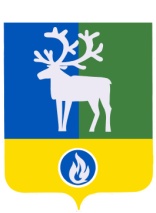 БЕЛОЯРСКИЙ РАЙОНХАНТЫ-МАНСИЙСКИЙ АВТОНОМНЫЙ ОКРУГ – ЮГРА ДУМА БЕЛОЯРСКОГО РАЙОНАРЕШЕНИЕот 9 декабря 2021 года                                                                  			    	      № 73О внесении изменений в приложение к  решению Думы Белоярского района                  от 3 декабря 2020 года № 64            Дума Белоярского района р е ш и л а:1. Внести в приложение «Прогнозный план (программа) приватизации имущества, находящегося в собственности Белоярского района, на 2021 год» к решению Думы Белоярского района от 3 декабря 2020 года № 64 «Об утверждении прогнозного плана (программы) приватизации имущества, находящегося в собственности Белоярского района, на 2021 год» следующие изменения:1) таблицу, содержащуюся в пункте 2.1 раздела 2 «Объекты, подлежащие приватизации в 2021 году»,  дополнить позицией 13 следующего содержания: «»;2) в таблице, содержащейся в пункте 2.1 раздела 2 «Объекты, подлежащие приватизации в 2021 году» позиции  6, 7, 8, 9, 11 признать утратившими силу;3) в таблице, содержащейся в пункте 2.2 раздела 2 «Объекты, подлежащие приватизации в 2021 году» позиции 1, 4, 5, 6 признать утратившими силу.2. Опубликовать настоящее решение в газете «Белоярские вести. Официальный выпуск».3. Настоящее решение вступает в силу после его официального опубликования.Председатель Думы Белоярского района						     А.Г. Берестов№ п/пНаименование объекта приватизацииПредполагаемые сроки начала приватизации12313Нежилое помещение, площадью 173,9 кв.м, кадастровый номер 86:06:0020104:3389, расположенное по адресу: Ханты-Мансийский автономный округ – Югра, город Белоярский, ул. Барсукова, дом 1, пом. 4/1.2 полугодие 2021 года